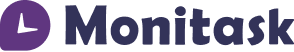 DAILY  TIMESHEET  TEMPLATEDAILY  TIMESHEET  TEMPLATEDAILY  TIMESHEET  TEMPLATEDAILY  TIMESHEET  TEMPLATEDAILY  TIMESHEET  TEMPLATEDAILY  TIMESHEET  TEMPLATEDAILY  TIMESHEET  TEMPLATEDAILY  TIMESHEET  TEMPLATEDAILY  TIMESHEET  TEMPLATEDAILY  TIMESHEET  TEMPLATEDAILY  TIMESHEET  TEMPLATEDAILY  TIMESHEET  TEMPLATEDATEDATECOMPANY NAMECOMPANY NAMECOMPANY NAMECOMPANY NAMECOMPANY NAMECOMPANY NAMEEMPLOYEEEMPLOYEEPROJECTCLOCK INCLOCK OUTTOTAL TIMETOTAL TIMETOTAL TIMETOTAL TIMETOTAL TIMENOTESNOTES08:0019:00REGULAROTDOT08:0019:008h 00m2h 00m1h 00m08:0016:25REGULAROTDOT08:0016:258h 00m0h 25m0h 00m07:4515:40REGULAROTDOT07:4515:407h 55m0h 00m0h 00m07:3015:50REGULAROTDOT07:3015:508h 00m0h 20m0h 00m08:1016:15REGULAROTDOT08:1016:158h 00m0h 05m0h 00m08:1516:40REGULAROTDOT08:1516:408h 00m0h 25m0h 00m07:5016:00REGULAROTDOT07:5016:008h 00m0h 10m0h 00mREGULAROTDOT